Bundesweites Netzwerktreffen Tutorienarbeit: „Online, hybrid, Präsenz – was bedeutet das für die Tutorienarbeit?“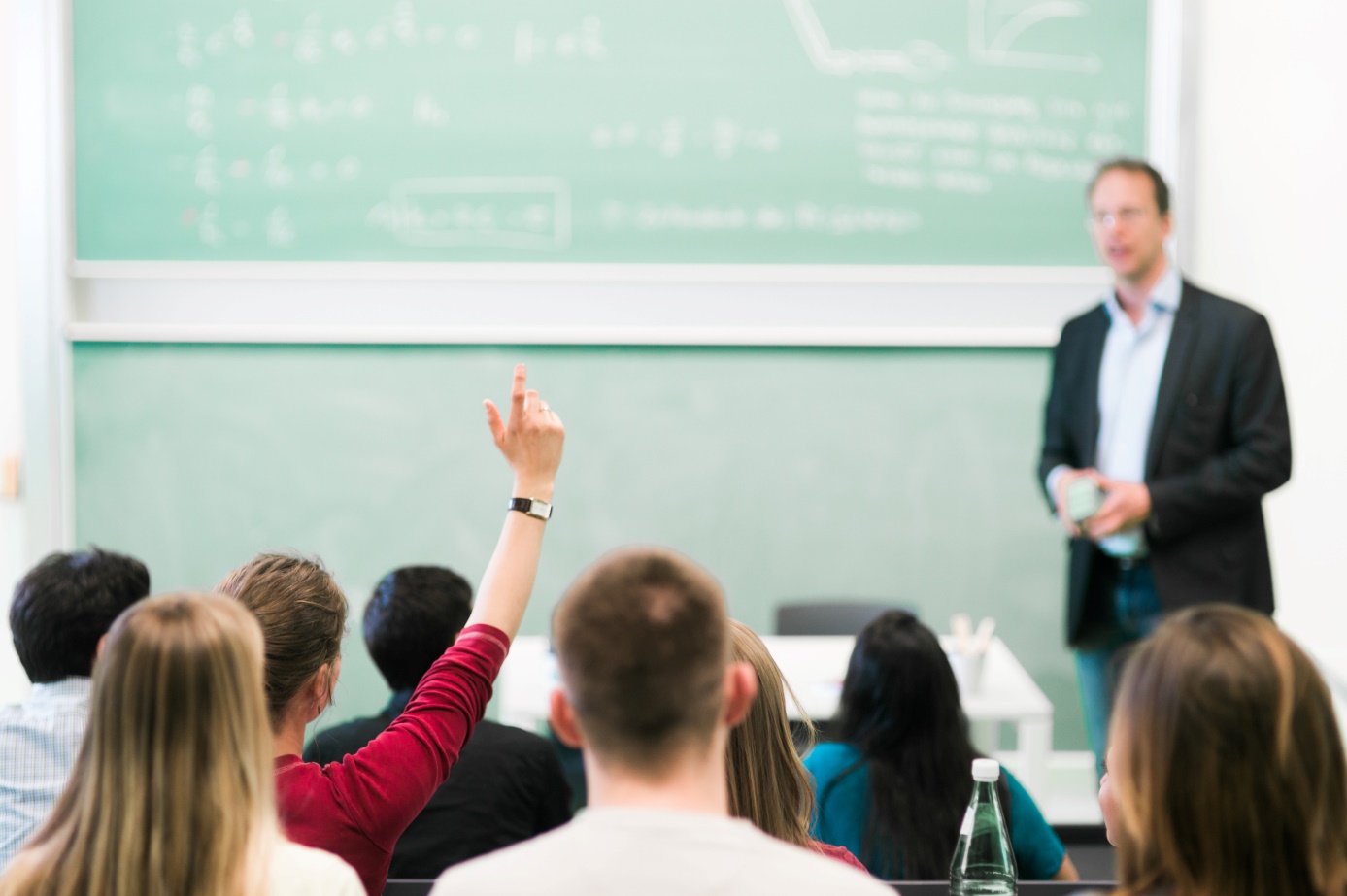 Bildunterschrift: Am 9. und 10. September 2021 findet das von der TH Wildau organisierte nächste Netzwerktreffen Tutorienarbeit statt. Bild: TH WildauSubheadline: NetzwerktreffenTeaser: Das nächste bundesweite Treffen des Netzwerks Tutorienarbeit an Hochschulen findet am 9. und 10. September 2021 unter dem Motto „Online, hybrid, Präsenz – was bedeutet das für die Tutorienarbeit?“ statt. Organisiert wird die digitale Veranstaltung mit hybriden Anteilen von der TH Wildau.Text: Unter dem Motto „Online, hybrid, Präsenz – was bedeutet das für die Tutorienarbeit?“ organisiert die Technische Hochschule Wildau (TH Wildau) am 9. und 10. September 2021 das nächste bundesweite Treffen des Netzwerks Tutorienarbeit an Hochschulen. Die zweitägige Veranstaltung wird online mit hybriden Anteilen durchgeführt und beleuchtet die pandemiebedingte und zukünftige Entwicklung der Tutorienarbeit. Dazu hat die TH Wildau ein umfangreiches und abwechslungsreiches Programm in Kooperation mit den Netzwerksprecherinnen vorbereitet.Aufgegriffen wird unter anderem die Frage, welche Formate (online, hybrid, Präsenz) die zukünftige Tutorienarbeit dominieren werden und wie diese strukturell und inhaltlich neu aufgestellt werden müssen. Darüber hinaus geht es um Chancen und Risiken, welche die Formate mit sich bringen. In diesem Kontext werden auch die Wünsche und Anforderungen von Studierenden einbezogen und es wird der Frage nachgegangen, ob und welche (neuen) Kompetenzen oder auch Qualifizierungen Tutorinnen und Tutoren zukünftig dafür benötigen.Zudem steht die aktive Einbeziehung der Tutorinnen und Tutoren über eine begleitende X-Peer-Veranstaltung im Fokus des Netzwerktreffens, die erstmalig im hybriden Format an der TH Wildau durchgeführt wird. Tutor/-innen der TH Wildau nehmen in Präsenz teil, während sich parallel Tutor/-innen und Mentor/-innen anderer Hochschulen und Universitäten online dazuschalten. X-Peer ist ein neues fach- und themenspezifisches Austauschformat, das Jördis Vassiliou, Koordinatorin der Qualifizierung für Tutoring und Mentoring an der FU Berlin, im Sommersemester 2021 entwickelt und durchgeführt hat. Ziel ist es, Mentor/-innen und Tutor/-innen unterschiedlicher Hochschulen und Universitäten auf der Peer-Ebene zusammenbringen, den Austausch zu fördern und das Netzwerk auch auf der studentischen Ebene zu festigen. Die Veranstaltung zum Erfahrungsaustausch richtet sich an Interessierte, die sich für die Tutorienarbeit begeistern, sowie im Bereich der Tutorienarbeit tätige Mitarbeiterinnen und Mitarbeiter aus der Wissenschaft, der Hochschulverwaltung und der (insbesondere hochschuldidaktischen) Weiterbildung.Anmeldung und ProgrammAlle weiteren Informationen zum Programm und zur Anmeldung unter: 
https://www.th-wildau.de/hochschule/zentrale-einrichtungen/zentrum-fuer-qualitaetsentwicklung/th-mint/netzwerktreffen-tutorienarbeit/
Über das Netzwerk Tutorienarbeit an HochschulenDas „Netzwerk Tutorienarbeit an Hochschulen“ dient der umfassenden Auseinandersetzung mit und der Weiterentwicklung von Tutorienarbeit und Tutoringprogrammen in all ihren Facetten an Hochschulen in Deutschland. Das Netzwerk Tutorienarbeit legt besonderen Wert auf den Austausch und die Zusammenarbeit zwischen Universitäten und Fachhochschulen und die Partizipation von Studierenden an diesen Prozessen.Fachliche Ansprechperson:Christina Jolowicz
TH Wildau
Hochschulring 1, 15745 Wildau 
Tel.: +49 (0)3375 508 522
E-Mail: christina.jolowicz@th-wildau.de 
Ansprechpersonen Externe Kommunikation TH Wildau:Mike Lange / Mareike Rammelt
TH Wildau
Hochschulring 1, 15745 Wildau
Tel. +49 (0)3375 508 211 / -669
E-Mail: presse@th-wildau.de